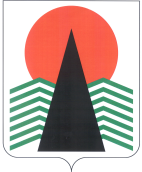 Муниципальное образованиеСельское поселение СентябрьскийНефтеюганский районХанты-Мансийский автономный округ – ЮграАДМИНИСТРАЦИЯ СЕЛЬСКОГО ПОСЕЛЕНИЯ СЕНТЯБРЬСКИЙПОСТАНОВЛЕНИЕп. СентябрьскийО внесении изменений в Постановление администрации сельского поселения сентябрьский № 54-па от 28.04.2016 года «Об утверждении Положения о представлении гражданами, претендующими на замещение должностей муниципальной службы, включенных в соответствующий перечень, муниципальными служащими, замещающими указанные должности, сведений о своих доходах, об имуществе и обязательствах имущественного характера, а также о доходах, об имуществе и обязательствах имущественного характера своих супруги (супруга) и несовершеннолетних детей, и Перечня должностей муниципальной службы муниципального образования сельское поселение Сентябрьский, при назначении на которые граждане и при замещении которых муниципальные служащие обязаны представлять сведения о своих доходах, об имуществе и обязательствах имущественного характера, а также о доходах, об имуществе и обязательствах имущественного характера своих супруги (супруга) и несовершеннолетних детей»В соответствии с Федеральными законами от 02.03.2007 № 25-ФЗ                                 «О муниципальной службе в Российской Федерации», от 25.12.2008 № 273-ФЗ                           «О противодействии коррупции», от 03.12.2012 № 230-ФЗ «О контроле за соответствием расходов лиц, замещающих государственные должности, и иных лиц их доходам», Указом Президента РФ от 18.05.2009 № 559 «О представлении гражданами, претендующими на замещение должностей федеральной государственной службы, и федеральными государственными служащими сведений о доходах, об имуществе и обязательствах имущественного характера», Законами Ханты-Мансийского автономного округа – Югры от 20.07.2007 № 113-оз                                  «Об отдельных вопросах муниципальной службы в Ханты-Мансийском автономном округе – Югре», от 25.09.2008 № 86-оз «О мерах по противодействию                              коррупции в Ханты-Мансийском автономном округе – Югре», руководствуясь Уставом муниципального образования сельское поселение Сентябрьский п о с т а н о в л я ю:1.	абзац первый пункта 3 приложения 1 к Постановлению изложить в следующей редакции:«3. Сведения о доходах, об имуществе и обязательствах имущественного характера представляются по утверждённой Президентом российской \Федерации форме справки, заполненной с использованием специального программного обеспечения «Справки БК», размещенного на официальном сайте Президента Российской Федерации, ссылка на который также размещается на официальном сайте федеральной государственной информационной системы в области государственной службы в информационно-телекоммуникационной сети «Интернет:»2. пункт 14 приложения 1 к Постановлению после слов «к личному делу муниципального служащего.» дополнить предложением «Указанные сведения также могут храниться в электронном виде.»3. Настоящее постановление подлежит официальному  опубликованию (обнародованию).4. Настоящее постановление вступает в силу после официального  опубликования (обнародования)  в бюллетене «Сентябрьский вестник» и на официальном сайте органа местного самоуправления.	5. Контроль за выполнением постановления оставляю за собой.Глава поселения                                                                                            А.В. Светлаков02.03.2021№10-па